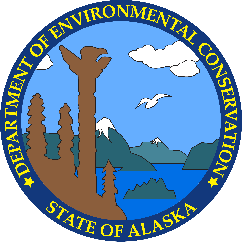 Alaska Department of Environmental ConservationDivision of Water, Compliance and Enforcement Program555 Cordova StreetAnchorage, Alaska 99501Nationwide Toll Free: 1(877) 569-4114  Anchorage/International: (907) 269-4114Fax: (907) 269-4604     E-mail address: dec-wqreporting@alaska.gov.Alaska Department of Environmental ConservationDivision of Water, Compliance and Enforcement Program555 Cordova StreetAnchorage, Alaska 99501Nationwide Toll Free: 1(877) 569-4114  Anchorage/International: (907) 269-4114Fax: (907) 269-4604     E-mail address: dec-wqreporting@alaska.gov.NONCOMPLIANCE NOTIFICATIONNONCOMPLIANCE NOTIFICATIONGENERAL INFORMATIONGENERAL INFORMATIONGENERAL INFORMATIONGENERAL INFORMATIONGENERAL INFORMATIONPERMIT# (if any):PERMIT# (if any):PERMIT# (if any):PERMIT# (if any):PERMIT# (if any):PERMIT# (if any):PERMIT# (if any):PERMIT# (if any):PERMIT# (if any):PERMIT# (if any):PERMIT# (if any):PERMIT# (if any):PERMIT# (if any):Owner or Operator:Owner or Operator:Owner or Operator:Owner or Operator:Owner or Operator:Facility Name:Facility Name:Facility Name:Facility Name:Facility Name:Facility Name:Facility Name:Facility Name:Facility Location:Facility Location:Facility Location:Facility Location:Facility Location:Person Reporting:Person Reporting:Person Reporting:Person Reporting:Person Reporting:Phone Numbers of Person Reporting:Phone Numbers of Person Reporting:Phone Numbers of Person Reporting:Phone Numbers of Person Reporting:Phone Numbers of Person Reporting:Phone Numbers of Person Reporting:Phone Numbers of Person Reporting:Phone Numbers of Person Reporting:Reported How? (e.g. by phone):Reported How? (e.g. by phone):Reported How? (e.g. by phone):Reported How? (e.g. by phone):Reported How? (e.g. by phone):Date/Time Event was Noticed:Date/Time Event was Noticed:Date/Time Event was Noticed:Date/Time Event was Noticed:Date/Time Event was Noticed:Date/Time Reported:Date/Time Reported:Date/Time Reported:Date/Time Reported:Date/Time Reported:Date/Time Reported:Date/Time Reported:Date/Time Reported:Name of DEC Staff Contacted:Name of DEC Staff Contacted:Name of DEC Staff Contacted:Name of DEC Staff Contacted:Name of DEC Staff Contacted:VERBAL NOTIFICATION MUST BE MADE TO ADEC WITHIN 24 HOURS OF DISCOVERY OF NONCOMPLIANCEVERBAL NOTIFICATION MUST BE MADE TO ADEC WITHIN 24 HOURS OF DISCOVERY OF NONCOMPLIANCEVERBAL NOTIFICATION MUST BE MADE TO ADEC WITHIN 24 HOURS OF DISCOVERY OF NONCOMPLIANCEVERBAL NOTIFICATION MUST BE MADE TO ADEC WITHIN 24 HOURS OF DISCOVERY OF NONCOMPLIANCEVERBAL NOTIFICATION MUST BE MADE TO ADEC WITHIN 24 HOURS OF DISCOVERY OF NONCOMPLIANCEVERBAL NOTIFICATION MUST BE MADE TO ADEC WITHIN 24 HOURS OF DISCOVERY OF NONCOMPLIANCEVERBAL NOTIFICATION MUST BE MADE TO ADEC WITHIN 24 HOURS OF DISCOVERY OF NONCOMPLIANCEVERBAL NOTIFICATION MUST BE MADE TO ADEC WITHIN 24 HOURS OF DISCOVERY OF NONCOMPLIANCEVERBAL NOTIFICATION MUST BE MADE TO ADEC WITHIN 24 HOURS OF DISCOVERY OF NONCOMPLIANCEVERBAL NOTIFICATION MUST BE MADE TO ADEC WITHIN 24 HOURS OF DISCOVERY OF NONCOMPLIANCEVERBAL NOTIFICATION MUST BE MADE TO ADEC WITHIN 24 HOURS OF DISCOVERY OF NONCOMPLIANCEVERBAL NOTIFICATION MUST BE MADE TO ADEC WITHIN 24 HOURS OF DISCOVERY OF NONCOMPLIANCEVERBAL NOTIFICATION MUST BE MADE TO ADEC WITHIN 24 HOURS OF DISCOVERY OF NONCOMPLIANCEVERBAL NOTIFICATION MUST BE MADE TO ADEC WITHIN 24 HOURS OF DISCOVERY OF NONCOMPLIANCEVERBAL NOTIFICATION MUST BE MADE TO ADEC WITHIN 24 HOURS OF DISCOVERY OF NONCOMPLIANCEVERBAL NOTIFICATION MUST BE MADE TO ADEC WITHIN 24 HOURS OF DISCOVERY OF NONCOMPLIANCEVERBAL NOTIFICATION MUST BE MADE TO ADEC WITHIN 24 HOURS OF DISCOVERY OF NONCOMPLIANCEVERBAL NOTIFICATION MUST BE MADE TO ADEC WITHIN 24 HOURS OF DISCOVERY OF NONCOMPLIANCEINCIDENT DETAILS (attach additional sheets, lab reports, and photos as necessary)INCIDENT DETAILS (attach additional sheets, lab reports, and photos as necessary)INCIDENT DETAILS (attach additional sheets, lab reports, and photos as necessary)INCIDENT DETAILS (attach additional sheets, lab reports, and photos as necessary)INCIDENT DETAILS (attach additional sheets, lab reports, and photos as necessary)INCIDENT DETAILS (attach additional sheets, lab reports, and photos as necessary)INCIDENT DETAILS (attach additional sheets, lab reports, and photos as necessary)INCIDENT DETAILS (attach additional sheets, lab reports, and photos as necessary)INCIDENT DETAILS (attach additional sheets, lab reports, and photos as necessary)INCIDENT DETAILS (attach additional sheets, lab reports, and photos as necessary)INCIDENT DETAILS (attach additional sheets, lab reports, and photos as necessary)INCIDENT DETAILS (attach additional sheets, lab reports, and photos as necessary)INCIDENT DETAILS (attach additional sheets, lab reports, and photos as necessary)INCIDENT DETAILS (attach additional sheets, lab reports, and photos as necessary)INCIDENT DETAILS (attach additional sheets, lab reports, and photos as necessary)INCIDENT DETAILS (attach additional sheets, lab reports, and photos as necessary)INCIDENT DETAILS (attach additional sheets, lab reports, and photos as necessary)INCIDENT DETAILS (attach additional sheets, lab reports, and photos as necessary)Period of NoncompliancePeriod of NoncomplianceStart Date/Time (exact):Start Date/Time (exact):Start Date/Time (exact):Start Date/Time (exact):Start Date/Time (exact):Start Date/Time (exact):Start Date/Time (exact):Start Date/Time (exact):Start Date/Time (exact):Start Date/Time (exact):End Date/Time (exact):End Date/Time (exact):End Date/Time (exact):End Date/Time (exact):End Date/Time (exact):End Date/Time (exact):If noncompliance has not been corrected, provide a statement regarding the anticipated time the noncompliance is expected to continue:If noncompliance has not been corrected, provide a statement regarding the anticipated time the noncompliance is expected to continue:If noncompliance has not been corrected, provide a statement regarding the anticipated time the noncompliance is expected to continue:If noncompliance has not been corrected, provide a statement regarding the anticipated time the noncompliance is expected to continue:If noncompliance has not been corrected, provide a statement regarding the anticipated time the noncompliance is expected to continue:If noncompliance has not been corrected, provide a statement regarding the anticipated time the noncompliance is expected to continue:If noncompliance has not been corrected, provide a statement regarding the anticipated time the noncompliance is expected to continue:If noncompliance has not been corrected, provide a statement regarding the anticipated time the noncompliance is expected to continue:If noncompliance has not been corrected, provide a statement regarding the anticipated time the noncompliance is expected to continue:If noncompliance has not been corrected, provide a statement regarding the anticipated time the noncompliance is expected to continue:If noncompliance has not been corrected, provide a statement regarding the anticipated time the noncompliance is expected to continue:If noncompliance has not been corrected, provide a statement regarding the anticipated time the noncompliance is expected to continue:If noncompliance has not been corrected, provide a statement regarding the anticipated time the noncompliance is expected to continue:If noncompliance has not been corrected, provide a statement regarding the anticipated time the noncompliance is expected to continue:If noncompliance has not been corrected, provide a statement regarding the anticipated time the noncompliance is expected to continue:If noncompliance has not been corrected, provide a statement regarding the anticipated time the noncompliance is expected to continue:If noncompliance has not been corrected, provide a statement regarding the anticipated time the noncompliance is expected to continue:If noncompliance has not been corrected, provide a statement regarding the anticipated time the noncompliance is expected to continue:Estimated Quantity involved (volume or weight):Estimated Quantity involved (volume or weight):Estimated Quantity involved (volume or weight):Estimated Quantity involved (volume or weight):Estimated Quantity involved (volume or weight):Estimated Quantity involved (volume or weight):Estimated Quantity involved (volume or weight):Estimated Quantity involved (volume or weight):Estimated Quantity involved (volume or weight):Estimated Quantity involved (volume or weight):Estimated Quantity involved (volume or weight):Estimated Quantity involved (volume or weight):Estimated Quantity involved (volume or weight):Estimated Quantity involved (volume or weight):Estimated Quantity involved (volume or weight):Estimated Quantity involved (volume or weight):Estimated Quantity involved (volume or weight):Estimated Quantity involved (volume or weight):Description of the noncompliance and its cause (be specific):Description of the noncompliance and its cause (be specific):Description of the noncompliance and its cause (be specific):Description of the noncompliance and its cause (be specific):Description of the noncompliance and its cause (be specific):Description of the noncompliance and its cause (be specific):Description of the noncompliance and its cause (be specific):Description of the noncompliance and its cause (be specific):Description of the noncompliance and its cause (be specific):Description of the noncompliance and its cause (be specific):Description of the noncompliance and its cause (be specific):Description of the noncompliance and its cause (be specific):Description of the noncompliance and its cause (be specific):Description of the noncompliance and its cause (be specific):Description of the noncompliance and its cause (be specific):Description of the noncompliance and its cause (be specific):Description of the noncompliance and its cause (be specific):Description of the noncompliance and its cause (be specific):Actions taken to reduce, eliminate, and prevent reoccurrence of noncompliance and Actual/Potential Impact on Environmental Health (describe in detail) (e.g. Supplied drinking water to nearby well owners and informed well owners not to drink from wells until further notice)Actions taken to reduce, eliminate, and prevent reoccurrence of noncompliance and Actual/Potential Impact on Environmental Health (describe in detail) (e.g. Supplied drinking water to nearby well owners and informed well owners not to drink from wells until further notice)Actions taken to reduce, eliminate, and prevent reoccurrence of noncompliance and Actual/Potential Impact on Environmental Health (describe in detail) (e.g. Supplied drinking water to nearby well owners and informed well owners not to drink from wells until further notice)Actions taken to reduce, eliminate, and prevent reoccurrence of noncompliance and Actual/Potential Impact on Environmental Health (describe in detail) (e.g. Supplied drinking water to nearby well owners and informed well owners not to drink from wells until further notice)Actions taken to reduce, eliminate, and prevent reoccurrence of noncompliance and Actual/Potential Impact on Environmental Health (describe in detail) (e.g. Supplied drinking water to nearby well owners and informed well owners not to drink from wells until further notice)Actions taken to reduce, eliminate, and prevent reoccurrence of noncompliance and Actual/Potential Impact on Environmental Health (describe in detail) (e.g. Supplied drinking water to nearby well owners and informed well owners not to drink from wells until further notice)Actions taken to reduce, eliminate, and prevent reoccurrence of noncompliance and Actual/Potential Impact on Environmental Health (describe in detail) (e.g. Supplied drinking water to nearby well owners and informed well owners not to drink from wells until further notice)Actions taken to reduce, eliminate, and prevent reoccurrence of noncompliance and Actual/Potential Impact on Environmental Health (describe in detail) (e.g. Supplied drinking water to nearby well owners and informed well owners not to drink from wells until further notice)Actions taken to reduce, eliminate, and prevent reoccurrence of noncompliance and Actual/Potential Impact on Environmental Health (describe in detail) (e.g. Supplied drinking water to nearby well owners and informed well owners not to drink from wells until further notice)Actions taken to reduce, eliminate, and prevent reoccurrence of noncompliance and Actual/Potential Impact on Environmental Health (describe in detail) (e.g. Supplied drinking water to nearby well owners and informed well owners not to drink from wells until further notice)Actions taken to reduce, eliminate, and prevent reoccurrence of noncompliance and Actual/Potential Impact on Environmental Health (describe in detail) (e.g. Supplied drinking water to nearby well owners and informed well owners not to drink from wells until further notice)Actions taken to reduce, eliminate, and prevent reoccurrence of noncompliance and Actual/Potential Impact on Environmental Health (describe in detail) (e.g. Supplied drinking water to nearby well owners and informed well owners not to drink from wells until further notice)Actions taken to reduce, eliminate, and prevent reoccurrence of noncompliance and Actual/Potential Impact on Environmental Health (describe in detail) (e.g. Supplied drinking water to nearby well owners and informed well owners not to drink from wells until further notice)Actions taken to reduce, eliminate, and prevent reoccurrence of noncompliance and Actual/Potential Impact on Environmental Health (describe in detail) (e.g. Supplied drinking water to nearby well owners and informed well owners not to drink from wells until further notice)Actions taken to reduce, eliminate, and prevent reoccurrence of noncompliance and Actual/Potential Impact on Environmental Health (describe in detail) (e.g. Supplied drinking water to nearby well owners and informed well owners not to drink from wells until further notice)Actions taken to reduce, eliminate, and prevent reoccurrence of noncompliance and Actual/Potential Impact on Environmental Health (describe in detail) (e.g. Supplied drinking water to nearby well owners and informed well owners not to drink from wells until further notice)Actions taken to reduce, eliminate, and prevent reoccurrence of noncompliance and Actual/Potential Impact on Environmental Health (describe in detail) (e.g. Supplied drinking water to nearby well owners and informed well owners not to drink from wells until further notice)Actions taken to reduce, eliminate, and prevent reoccurrence of noncompliance and Actual/Potential Impact on Environmental Health (describe in detail) (e.g. Supplied drinking water to nearby well owners and informed well owners not to drink from wells until further notice)Permit Condition Deviation (Identify each permit condition exceeded during the event.)Permit Condition Deviation (Identify each permit condition exceeded during the event.)Permit Condition Deviation (Identify each permit condition exceeded during the event.)Permit Condition Deviation (Identify each permit condition exceeded during the event.)Permit Condition Deviation (Identify each permit condition exceeded during the event.)Permit Condition Deviation (Identify each permit condition exceeded during the event.)Permit Condition Deviation (Identify each permit condition exceeded during the event.)Permit Condition Deviation (Identify each permit condition exceeded during the event.)Permit Condition Deviation (Identify each permit condition exceeded during the event.)Permit Condition Deviation (Identify each permit condition exceeded during the event.)Permit Condition Deviation (Identify each permit condition exceeded during the event.)Permit Condition Deviation (Identify each permit condition exceeded during the event.)Permit Condition Deviation (Identify each permit condition exceeded during the event.)Permit Condition Deviation (Identify each permit condition exceeded during the event.)Permit Condition Deviation (Identify each permit condition exceeded during the event.)Permit Condition Deviation (Identify each permit condition exceeded during the event.)Permit Condition Deviation (Identify each permit condition exceeded during the event.)Permit Condition Deviation (Identify each permit condition exceeded during the event.)Parameter (e.g. BOD pH)Parameter (e.g. BOD pH)Parameter (e.g. BOD pH)Parameter (e.g. BOD pH)Permit LimitPermit LimitPermit LimitPermit LimitExceedance (sample result)Exceedance (sample result)Exceedance (sample result)Exceedance (sample result)Exceedance (sample result)Exceedance (sample result)Sample DateSample DateSample DateSample DateCorrective Actions (Attach a description of corrective actions taken to restore the system to normal operation and to minimize or eliminate chances of recurrence.)Corrective Actions (Attach a description of corrective actions taken to restore the system to normal operation and to minimize or eliminate chances of recurrence.)Corrective Actions (Attach a description of corrective actions taken to restore the system to normal operation and to minimize or eliminate chances of recurrence.)Corrective Actions (Attach a description of corrective actions taken to restore the system to normal operation and to minimize or eliminate chances of recurrence.)Corrective Actions (Attach a description of corrective actions taken to restore the system to normal operation and to minimize or eliminate chances of recurrence.)Corrective Actions (Attach a description of corrective actions taken to restore the system to normal operation and to minimize or eliminate chances of recurrence.)Corrective Actions (Attach a description of corrective actions taken to restore the system to normal operation and to minimize or eliminate chances of recurrence.)Corrective Actions (Attach a description of corrective actions taken to restore the system to normal operation and to minimize or eliminate chances of recurrence.)Corrective Actions (Attach a description of corrective actions taken to restore the system to normal operation and to minimize or eliminate chances of recurrence.)Corrective Actions (Attach a description of corrective actions taken to restore the system to normal operation and to minimize or eliminate chances of recurrence.)Corrective Actions (Attach a description of corrective actions taken to restore the system to normal operation and to minimize or eliminate chances of recurrence.)Corrective Actions (Attach a description of corrective actions taken to restore the system to normal operation and to minimize or eliminate chances of recurrence.)Corrective Actions (Attach a description of corrective actions taken to restore the system to normal operation and to minimize or eliminate chances of recurrence.)Corrective Actions (Attach a description of corrective actions taken to restore the system to normal operation and to minimize or eliminate chances of recurrence.)Corrective Actions (Attach a description of corrective actions taken to restore the system to normal operation and to minimize or eliminate chances of recurrence.)Corrective Actions (Attach a description of corrective actions taken to restore the system to normal operation and to minimize or eliminate chances of recurrence.)Corrective Actions (Attach a description of corrective actions taken to restore the system to normal operation and to minimize or eliminate chances of recurrence.)Corrective Actions (Attach a description of corrective actions taken to restore the system to normal operation and to minimize or eliminate chances of recurrence.)Environmental Damage: (if yes, provide details below)Environmental Damage: (if yes, provide details below)Environmental Damage: (if yes, provide details below)Environmental Damage: (if yes, provide details below)Environmental Damage: (if yes, provide details below)Environmental Damage: (if yes, provide details below)Environmental Damage: (if yes, provide details below)Actual /Potential Impact on Environment/Public Health (describe in detail)Actual /Potential Impact on Environment/Public Health (describe in detail)Actual /Potential Impact on Environment/Public Health (describe in detail)Actual /Potential Impact on Environment/Public Health (describe in detail)Actual /Potential Impact on Environment/Public Health (describe in detail)Actual /Potential Impact on Environment/Public Health (describe in detail)Actual /Potential Impact on Environment/Public Health (describe in detail)Actual /Potential Impact on Environment/Public Health (describe in detail)Actual /Potential Impact on Environment/Public Health (describe in detail)Actual /Potential Impact on Environment/Public Health (describe in detail)Actual /Potential Impact on Environment/Public Health (describe in detail)Actual /Potential Impact on Environment/Public Health (describe in detail)Actual /Potential Impact on Environment/Public Health (describe in detail)Actual /Potential Impact on Environment/Public Health (describe in detail)Actual /Potential Impact on Environment/Public Health (describe in detail)Actual /Potential Impact on Environment/Public Health (describe in detail)Actual /Potential Impact on Environment/Public Health (describe in detail)Actual /Potential Impact on Environment/Public Health (describe in detail)I certify under penalty of law that this document and all attachments were prepared under my direction or supervision in accordance with a system designed to assure that qualified personnel properly gather and evaluate the information submitted. Based on my inquiry of the person or persons who manage the system, or those persons directly responsible for gathering the information, the information submitted is, to the best of my knowledge and belief, true, accurate, and complete. I am aware that there are significant penalties for submitting false information, including the possibility of fine and imprisonment for knowing violations.I certify under penalty of law that this document and all attachments were prepared under my direction or supervision in accordance with a system designed to assure that qualified personnel properly gather and evaluate the information submitted. Based on my inquiry of the person or persons who manage the system, or those persons directly responsible for gathering the information, the information submitted is, to the best of my knowledge and belief, true, accurate, and complete. I am aware that there are significant penalties for submitting false information, including the possibility of fine and imprisonment for knowing violations.I certify under penalty of law that this document and all attachments were prepared under my direction or supervision in accordance with a system designed to assure that qualified personnel properly gather and evaluate the information submitted. Based on my inquiry of the person or persons who manage the system, or those persons directly responsible for gathering the information, the information submitted is, to the best of my knowledge and belief, true, accurate, and complete. I am aware that there are significant penalties for submitting false information, including the possibility of fine and imprisonment for knowing violations.I certify under penalty of law that this document and all attachments were prepared under my direction or supervision in accordance with a system designed to assure that qualified personnel properly gather and evaluate the information submitted. Based on my inquiry of the person or persons who manage the system, or those persons directly responsible for gathering the information, the information submitted is, to the best of my knowledge and belief, true, accurate, and complete. I am aware that there are significant penalties for submitting false information, including the possibility of fine and imprisonment for knowing violations.I certify under penalty of law that this document and all attachments were prepared under my direction or supervision in accordance with a system designed to assure that qualified personnel properly gather and evaluate the information submitted. Based on my inquiry of the person or persons who manage the system, or those persons directly responsible for gathering the information, the information submitted is, to the best of my knowledge and belief, true, accurate, and complete. I am aware that there are significant penalties for submitting false information, including the possibility of fine and imprisonment for knowing violations.I certify under penalty of law that this document and all attachments were prepared under my direction or supervision in accordance with a system designed to assure that qualified personnel properly gather and evaluate the information submitted. Based on my inquiry of the person or persons who manage the system, or those persons directly responsible for gathering the information, the information submitted is, to the best of my knowledge and belief, true, accurate, and complete. I am aware that there are significant penalties for submitting false information, including the possibility of fine and imprisonment for knowing violations.I certify under penalty of law that this document and all attachments were prepared under my direction or supervision in accordance with a system designed to assure that qualified personnel properly gather and evaluate the information submitted. Based on my inquiry of the person or persons who manage the system, or those persons directly responsible for gathering the information, the information submitted is, to the best of my knowledge and belief, true, accurate, and complete. I am aware that there are significant penalties for submitting false information, including the possibility of fine and imprisonment for knowing violations.I certify under penalty of law that this document and all attachments were prepared under my direction or supervision in accordance with a system designed to assure that qualified personnel properly gather and evaluate the information submitted. Based on my inquiry of the person or persons who manage the system, or those persons directly responsible for gathering the information, the information submitted is, to the best of my knowledge and belief, true, accurate, and complete. I am aware that there are significant penalties for submitting false information, including the possibility of fine and imprisonment for knowing violations.I certify under penalty of law that this document and all attachments were prepared under my direction or supervision in accordance with a system designed to assure that qualified personnel properly gather and evaluate the information submitted. Based on my inquiry of the person or persons who manage the system, or those persons directly responsible for gathering the information, the information submitted is, to the best of my knowledge and belief, true, accurate, and complete. I am aware that there are significant penalties for submitting false information, including the possibility of fine and imprisonment for knowing violations.I certify under penalty of law that this document and all attachments were prepared under my direction or supervision in accordance with a system designed to assure that qualified personnel properly gather and evaluate the information submitted. Based on my inquiry of the person or persons who manage the system, or those persons directly responsible for gathering the information, the information submitted is, to the best of my knowledge and belief, true, accurate, and complete. I am aware that there are significant penalties for submitting false information, including the possibility of fine and imprisonment for knowing violations.I certify under penalty of law that this document and all attachments were prepared under my direction or supervision in accordance with a system designed to assure that qualified personnel properly gather and evaluate the information submitted. Based on my inquiry of the person or persons who manage the system, or those persons directly responsible for gathering the information, the information submitted is, to the best of my knowledge and belief, true, accurate, and complete. I am aware that there are significant penalties for submitting false information, including the possibility of fine and imprisonment for knowing violations.I certify under penalty of law that this document and all attachments were prepared under my direction or supervision in accordance with a system designed to assure that qualified personnel properly gather and evaluate the information submitted. Based on my inquiry of the person or persons who manage the system, or those persons directly responsible for gathering the information, the information submitted is, to the best of my knowledge and belief, true, accurate, and complete. I am aware that there are significant penalties for submitting false information, including the possibility of fine and imprisonment for knowing violations.I certify under penalty of law that this document and all attachments were prepared under my direction or supervision in accordance with a system designed to assure that qualified personnel properly gather and evaluate the information submitted. Based on my inquiry of the person or persons who manage the system, or those persons directly responsible for gathering the information, the information submitted is, to the best of my knowledge and belief, true, accurate, and complete. I am aware that there are significant penalties for submitting false information, including the possibility of fine and imprisonment for knowing violations.I certify under penalty of law that this document and all attachments were prepared under my direction or supervision in accordance with a system designed to assure that qualified personnel properly gather and evaluate the information submitted. Based on my inquiry of the person or persons who manage the system, or those persons directly responsible for gathering the information, the information submitted is, to the best of my knowledge and belief, true, accurate, and complete. I am aware that there are significant penalties for submitting false information, including the possibility of fine and imprisonment for knowing violations.I certify under penalty of law that this document and all attachments were prepared under my direction or supervision in accordance with a system designed to assure that qualified personnel properly gather and evaluate the information submitted. Based on my inquiry of the person or persons who manage the system, or those persons directly responsible for gathering the information, the information submitted is, to the best of my knowledge and belief, true, accurate, and complete. I am aware that there are significant penalties for submitting false information, including the possibility of fine and imprisonment for knowing violations.I certify under penalty of law that this document and all attachments were prepared under my direction or supervision in accordance with a system designed to assure that qualified personnel properly gather and evaluate the information submitted. Based on my inquiry of the person or persons who manage the system, or those persons directly responsible for gathering the information, the information submitted is, to the best of my knowledge and belief, true, accurate, and complete. I am aware that there are significant penalties for submitting false information, including the possibility of fine and imprisonment for knowing violations.I certify under penalty of law that this document and all attachments were prepared under my direction or supervision in accordance with a system designed to assure that qualified personnel properly gather and evaluate the information submitted. Based on my inquiry of the person or persons who manage the system, or those persons directly responsible for gathering the information, the information submitted is, to the best of my knowledge and belief, true, accurate, and complete. I am aware that there are significant penalties for submitting false information, including the possibility of fine and imprisonment for knowing violations.I certify under penalty of law that this document and all attachments were prepared under my direction or supervision in accordance with a system designed to assure that qualified personnel properly gather and evaluate the information submitted. Based on my inquiry of the person or persons who manage the system, or those persons directly responsible for gathering the information, the information submitted is, to the best of my knowledge and belief, true, accurate, and complete. I am aware that there are significant penalties for submitting false information, including the possibility of fine and imprisonment for knowing violations.Name:Title:Title:Title:Signature:Date:FORMS MUST BE SENT TO ADEC WITHIN FIVE DAYS OF BECOMING AWARE OF THE EVENT.FORMS MUST BE SENT TO ADEC WITHIN FIVE DAYS OF BECOMING AWARE OF THE EVENT.FORMS MUST BE SENT TO ADEC WITHIN FIVE DAYS OF BECOMING AWARE OF THE EVENT.FORMS MUST BE SENT TO ADEC WITHIN FIVE DAYS OF BECOMING AWARE OF THE EVENT.FORMS MUST BE SENT TO ADEC WITHIN FIVE DAYS OF BECOMING AWARE OF THE EVENT.FORMS MUST BE SENT TO ADEC WITHIN FIVE DAYS OF BECOMING AWARE OF THE EVENT.FORMS MUST BE SENT TO ADEC WITHIN FIVE DAYS OF BECOMING AWARE OF THE EVENT.FORMS MUST BE SENT TO ADEC WITHIN FIVE DAYS OF BECOMING AWARE OF THE EVENT.FORMS MUST BE SENT TO ADEC WITHIN FIVE DAYS OF BECOMING AWARE OF THE EVENT.FORMS MUST BE SENT TO ADEC WITHIN FIVE DAYS OF BECOMING AWARE OF THE EVENT.FORMS MUST BE SENT TO ADEC WITHIN FIVE DAYS OF BECOMING AWARE OF THE EVENT.FORMS MUST BE SENT TO ADEC WITHIN FIVE DAYS OF BECOMING AWARE OF THE EVENT.FORMS MUST BE SENT TO ADEC WITHIN FIVE DAYS OF BECOMING AWARE OF THE EVENT.FORMS MUST BE SENT TO ADEC WITHIN FIVE DAYS OF BECOMING AWARE OF THE EVENT.FORMS MUST BE SENT TO ADEC WITHIN FIVE DAYS OF BECOMING AWARE OF THE EVENT.FORMS MUST BE SENT TO ADEC WITHIN FIVE DAYS OF BECOMING AWARE OF THE EVENT.FORMS MUST BE SENT TO ADEC WITHIN FIVE DAYS OF BECOMING AWARE OF THE EVENT.FORMS MUST BE SENT TO ADEC WITHIN FIVE DAYS OF BECOMING AWARE OF THE EVENT.